Заняття №10Тема: Імпорт геоінформації з Excel в MapinfoМета: навчитись швидко наносити об’єкти із застосуванням експорту координат з ExcelКонтрольні питання:Як проводиться експорт/імпорт даних з/в Excel?Завдання:Нанести точки за цими даними на карту в ГІC MapInfo.Хід роботи та теоретичні пояснення:Припустимо, що є табличка в форматі Excel c координатами точок X / Y . яка виглядає наступним чином: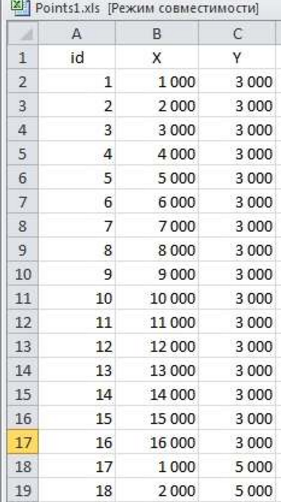 Завдання - нанести точки за цими даними на карту в ГІC MapInfo.Для виконання такої маніпуляції йдемо в програмі MapInfo меню Файл> Відкрити, вибираємо тип даних Excel ну і сам файл природно: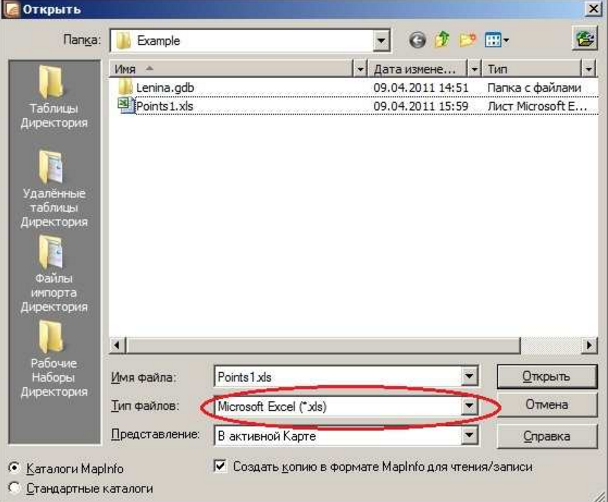 Тиснемо кнопку Відкрити, а потім бачимо наступну форму: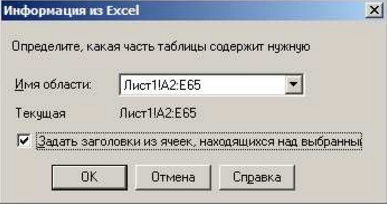  Тут встановлюємо лист, з якого будемо зчитувати наші дані і діапазон комірок.Далі визначаємо структуру таблиці MapInfo, в яку будемо імпортувати дані: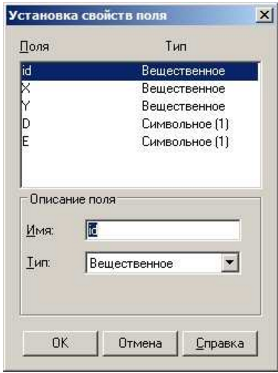   Як правило, тут змінювати нічого не треба.Потім йдемо в меню Таблиця> Створити точкові об'єкти: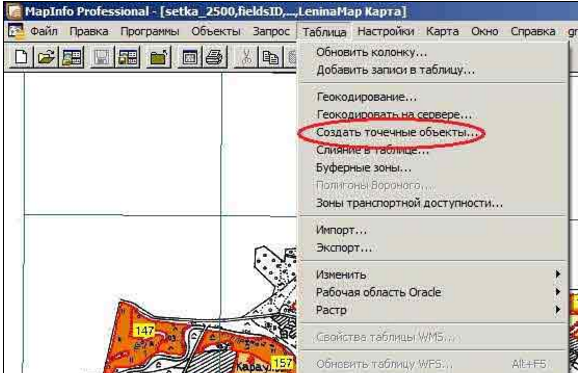 А в наступній формі визначаємо колонки X / Y, з яких будемо брати дані: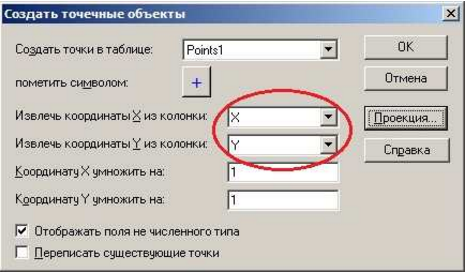 Після цього програма створить шар точкових об'єктів (його ім'я буде таке ж, як і у списку). Залишилося додати цей шар до нашої карті. 